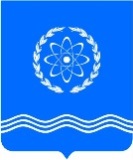 				ОБНИНСКОЕ  ГОРОДСКОЕ  СОБРАНИЕГОРОДСКОГО ОКРУГА «ГОРОД ОБНИНСК»П Р О Т О К О Л  № 63г. Обнинск 									от 18 февраля 2020 годаПредседательствующий: Викулин В.В. –   Глава городского самоуправления,							Председатель городского Собрания.Присутствовали депутаты городского Собрания:Наволокин В.В. – заместитель Председателя городского Собрания,Сошников М.А. – заместитель Председателя городского Собрания.Отсутствовали депутаты городского Собрания:Березнер Л.А., Гуров З.Р., Плашкевич В.Е.Приглашены:Ананьев Г.Е. – заместитель главы Администрации города по экономическому развитию; Артемьев Г.Ю. – председатель Контрольно-счетной палаты;Башкатова К.С. – заместитель главы Администрации города по вопросам управления делами;Волнистова Т.В. – начальник Управления общего образования Администрации города;Горюнова Н. Г. – главный бухгалтер, начальник отдела бухгалтерского учета Администрации города;Гульчак П.М – прокурор города, советник юстиции;Демина И.Н. – начальник Управления муниципального заказа Администрации города;Жарский В.А. – начальник Управления социальной защиты населения Администрации города;Илларионова Н.В. – депутат Законодательного Собрания Калужской области, секретарь комитета по государственному и местному самоуправлению Законодательного Собрания Калужской области, руководитель фракции КОПП «Справедливая Россия»;Ильницкий А.А. – председатель комитета по взаимодействию со СМИ Администрации города;Козлов А.П. – заместитель главы Администрации города по вопросам архитектуры и градостроительства;Коновалова Л.И. – начальник Управления финансов Администрации города;Лазаренко А.М. – заместитель начальника правового Управления Администрации города;Лежнин В.В. – заместитель главы Администрации города по вопросам городского хозяйства;Олухов К.В. – председатель комитета по физической культуре и спорту Администрации города;Помещикова С.А. – начальник правового Управления Администрации города;Попова Т.С. – заместитель главы Администрации города по социальным вопросам;Соболева Е.Н. – начальник отдела по работе с населением и развитию местного самоуправления Администрации города;Степанов С.А. – начальник Управления делами;Фалеева И.Н. – начальник Управления культуры и молодежной политики Администрации города;Шапша В.В. – временно исполняющий обязанности Губернатора Калужской области.Представители средств массовой информации.ПроектПОВЕСТКА ДНЯ:О досрочном прекращении полномочий главы Администрации (исполнительно-распорядительного органа) городского округа «Город Обнинск» Шапши Владислава Валерьевича и о назначении временно исполняющего полномочия главы Администрации городаВикулин В.В. –  Глава городского самоуправления, Председатель городского СобранияОб отчете о результатах деятельности главы Администрации города и деятельности Администрации города Обнинска за 2019 год Временно исполняющий полномочия главы Администрации городаО внесении изменений в Прогнозный план (программу) приватизации муниципального имущества города Обнинска на 2019 – 2021 годы, утвержденный решением Обнинского городского Собрания от 25.09.2018 № 04-45Березнер Л.А. – председатель комитета по экономической политикеАнаньев Г.Е. – заместитель главы Администрации города по экономическому развитиюО внесении изменений в Положение «Об Администрации (исполнительно-распорядительном органе) городского округа «Город Обнинск», утвержденное решением Обнинского городского Собрания от 27.10.2009 № 08-78Нарусов М.А. – председатель комитета по законодательству и местному самоуправлениюАнаньев Г.Е. – заместитель главы Администрации города по экономическому развитиюО внесении изменений в решение Обнинского городского Собрания № 06-53 от 23.04.2019 «Об объявлении конкурса по созданию гимна муниципального образования «Город Обнинск»Заеленков Д.Н. – депутат Обнинского городского Собрания, председатель                                   конкурсной комиссии по проведению конкурса по созданию                                   гимна муниципального образования «Город Обнинск»О предоставлении фотографий депутатов Обнинского городского Собрания на выставку фотографий депутатов представительных органов муниципальных образований Калужской областиВикулин В.В. –  Глава городского самоуправления, Председатель городского СобранияРазное: ВИКУЛИН В.В. открыл заседание городского Собрания и поприветствовал всех присутствующих. Предложил принять повестку дня за основу. Поставил это предложение на голосование.ГОЛОСОВАЛИ: «за» - 26, «против» - 0, «воздержались» - 0.ВИКУЛИН В.В. спросил, есть ли дополнения  и предложения в повестку дня. Дополнений и предложений от депутатов не поступило. Предложил проголосовать за повестку дня в целом.ГОЛОСОВАЛИ: «за» - 26, «против» - 0, «воздержались» - 0.ВИКУЛИН В.В. от лица всего депутатского корпуса Обнинского городского Собрания поздравил Шапшу Владислава Валерьевича с назначением на должность временно исполняющего обязанности Губернатора Калужской области. Поблагодарил Владислава Валерьевича за плодотворную совместную работу. Пожелал Шапше В.В. успешной работы на высшей должности в Калужской области. Выразил надежду, что Калужская область под руководством Владислава Валерьевича будет и дальше развиваться в заданных темпах. ШАПША В.В. поблагодарил депутатов городского Собрания за совместную проделанную работу по развитию города Обнинска. Отметил, что не все цели реализованы, но во главе руководства Администрации города стоит команда, которая сможет реализовать все намеченные планы по улучшению жизни населения в городе Обнинске.Предложил депутатам городского Собрания на назначение временно исполняющим обязанности главы Администрации города кандидатура Башкатовой К.С. и предложил поддержать данное предложение.1.СЛУШАЛИ: ВИКУЛИНА В.В. по первому вопросу повестки заседания городского Собрания «О досрочном прекращении полномочий главы Администрации (исполнительно-распорядительного органа) городского округа «Город Обнинск» Шапши Владислава Валерьевича и о назначении временно исполняющего полномочия главы Администрации города».ВИКУЛИН В.В. доложил, что в связи с Указом Президента Российской Федерации «О досрочном прекращении полномочий Губернатора Калужской области» № 115 от 13.02.2020 и на основании заявления главы Администрации города Шапши В.В. об отставке по собственному желанию от 13.02.2020, необходимо досрочно прекратить полномочия главы Администрации города Шапши Владислава Валерьевича с 13 февраля 2020 года.Назначить с 19.02.2020 исполняющим обязанности главы Администрации города Башкатову Карину Сергеевну, заместителя главы Администрации города по вопросам управления делами, временно, до назначения главы Администрации города (исполнительно-распорядительного органа) городского округа «Город Обнинск» по результатам конкурса.ВИКУЛИН В.В. спросил, есть ли вопросы.Вопросов не поступило. Поставил проект решения на голосование.ГОЛОСОВАЛИ: «за» - 26, «против» - 0, «воздержались» - 0.Решение № 01-63 принято и прилагается.2.СЛУШАЛИ: БАШКАТОВУ К.С. по второму вопросу повестки заседания городского Собрания «Об отчете о результатах деятельности главы Администрации города и деятельности Администрации города Обнинска за 2019 год».БАШКАТОВА К.С. доложила, что главным направлением в работе Администрации города в 2019 году стало участие в реализации национальных проектов, таких как: «Жилье и городская среда», «Безопасные и качественные автомобильные дороги», «Образование», «Демография» и «Культура». На эти цели было израсходовано 668 млн. рублей, из них: 370 млн. рублей – средства из федерального бюджета, 261 млн. рублей – средства из областного бюджета, 37 млн. рублей – средства из местного бюджета. Все запланированные мероприятия были успешно выполнены с хорошим результатом.Бюджет города Обнинска за 2019 год исполнен по доходам в объеме  4543 млн. рублей. Собственные доходы бюджета составили 2056 млн. рублей. Бюджет города по расходам исполнен в объеме  4478 млн. рублей. Он был социально ориентированным - на финансирование социальной сферы направлено 69,4 % от общего объема расходов. Бюджет города в 2019 году исполнен с профицитом, в размере 65 млн. рублей.Главными положительными результатами исполнения бюджета 2019 года являются обеспечение своевременной выплаты заработной платы, муниципальных надбавок, обеспечение всех социальных выплат, как по переданным государственным полномочиям, так и по установленным нормативными правовыми актами органов местного самоуправления.Капитальные расходы, включая расходы по капитальным ремонтам, составили 722,5 млн. рублей, в том числе:- строительство и выкуп новых детских дошкольных учреждений;- строительство и реконструкция дорог;- ремонтные работы в учреждениях образования и культуры;- строительство хозфекального коллектора;-  реконструкция сетей уличного освещения;- благоустройство общественных и дворовых территорий.Бюджет города исполнялся в программном формате. Общий объем программных расходов бюджета города составил 3978 млн. рублей или 88,8% общего объема расходов бюджета.Отметила, что на торги в 2019 году выставлялись закупки на сумму 1487,7 млн. рублей, в том числе через министерство конкурентной политики Калужской области – 159,5 млн. рублей. В результате проведения муниципальных закупок сэкономлено почти 223 млн. рублей. За нарушение условий контракта в 2019 году в бюджет города поставщиками перечислено штрафов на сумму 792 тыс. рублей.За отчетный период в бюджет города от аренды муниципального имущества поступило 46,6 млн. рублей. От приватизации объектов недвижимости в бюджет города  поступило 51,7 млн. рублей,  из них 4,3 млн. рублей задолженности прошлых лет.В отчетном периоде заключено с субъектами малого и среднего предпринимательства 15 договоров купли-продажи нежилых помещений общей площадью 1676 кв. м на сумму 39,5 млн. рублей. от аренды земельных участков в бюджет города  за 2019 год  поступило денежных средств в размере 110,6 млн. рублей. Доходы от продажи земельных участков, находящихся в муниципальной собственности  и земельных участков, государственная собственность на которые не разграничена, от перераспределения земельных участков  составили 31,3 млн. рублей.За 2019 год  введено в эксплуатацию 106895 кв. м жилья. На территории поселка Мирный введен в эксплуатацию первый из трех многоквартирных домов, предназначенных  для переселения граждан, проживающих на территории поселка Мирный. В настоящее время предоставлено 35 квартир семьям, изъявившим желание переселиться в первый из трех домов.На территории города три дома (ул. Киевской  №11 и №  13 и  ул. Менделеева № 8/4)  признаны аварийными. В 2014 году  постановлением Администрации города от 08.12.2014 № 2308-п утверждена муниципальная программа «Переселение граждан из аварийного жилищного фонда в муниципальном образовании «Город Обнинск». В  2017 году проведен аукцион на право заключения договора об освоении территории в целях строительства жилья экономического класса для переселения граждан аварийных домов, по итогам которого и заключен договор на строительство дома для переселения. В 2019 году в рамках национального проекта «Жилье и городская среда» Постановлением Правительства Калужской области № 170 от 25.03.2019  утверждена региональная адресная программа по переселению граждан из аварийного жилищного фонда на территории муниципальных образований Калужской области на 2019 - 2025 годы. Дома на ул. Киевской  №№ 11, 13 и  ул. Менделеева № 8/4 в городе Обнинске включены в указанную программу, и запланировано финансирование на 2020 год  на реализацию программы. Администрацией города будет приобретено  87  квартир для переселения граждан аварийных домов.Продолжается работа по переселению жителей 27-ми «брусчатых» домов, предусмотренных к сносу. Указанные дома  не признаны аварийными и не вошли в федеральную программу по переселению из аварийного жилья, в связи с чем  переселение жителей и строительство инженерных сетей  ведется за счет средств инвестора ООО «СМУ «Мособлстрой» в соответствии с Договором и Проектом планировки территории. Всего  переселено 12 домов.Строительство сетей и объектов инженерной инфраструктуры в городе  осуществляется с привлечением  бюджетных средств и частных инвестиций.  Продолжались работы по  реализации II этапа строительства  городского хозфекального коллектора (от ул. Комсомольская - ул. Красных Зорь), финансирование которого осуществляется за счет средств наукограда.В соответствии с заключенным Администрацией города соглашением ООО «ПИК-Запад» построена и введена в эксплуатацию общеобразовательная школа на 1100 мест в 55 микрорайоне города.В рамках реализации национального проекта «Демография» в  2019 году:- введен в эксплуатацию муниципальный детский сад на 140 мест по ул. Пирогова, 12. Стоимость проекта составила 146 млн. рублей;- приступили к строительству детского сада на 150 мест в микрорайоне  «Солнечная долина» в общественном центре города (Зоне II). Сметная стоимость строительства  159 млн. рублей. Ввод объекта в эксплуатацию  планируется в  2020 году.Также в 2019 году  проводилась  работа с инвесторами по разработке проектно-сметной документации образовательных учреждений и передаче её в муниципальную собственность.В рамках заключенного договора ООО «Специализированный застройщик «Белорусский квартал» разработана проектно-сметная документация для строительства общеобразовательной школы на 1000 мест  в квартале № 3 района Заовражье, получившая  положительное заключение государственной экспертизы. Отметила, что успешно завершена работа по установке терморегуляторов в многоквартирных домах. В 2019 году было установлено 166 автоматических терморегулятора. В настоящее время управляющими организациями ведется работа по их наладке.В фонд капитального ремонта многоквартирных домов в 2019 году было направлено 309 млн. рублей.В 2019 году в ходе реализации  региональной программы капитального ремонта многоквартирных домов в городе Обнинске выполнены следующие виды работ:- замена лифтового оборудования в количестве 42 лифтов в 11 многоквартирных домах;- ремонт крыши в 33 многоквартирных домах;- ремонт внутридомовых инженерных систем в 1 многоквартирном доме;- ремонт фасада в 1 многоквартирном доме в старой части города (выполнен капитальный ремонт по восстановлению фасада многоквартирного дома № 27/2 по пр. Ленина).В соответствии с планом реализации региональной программы капитального ремонта общего имущества в многоквартирных домах на 2020 год  предусмотрен капитальный ремонт  на 21 МКД на сумму 125 млн. рублей.На строительство и реконструкцию сетей наружного освещения в 2019 году   за счет средств городского бюджета израсходовано  15 млн. рублей, в том числе 3 млн. рублей за счет средств, выделенных на благоустройство ТОСов.На ремонт автомобильных дорог общего пользования местного значения, ремонт дворовых территорий многоквартирных домов, проездов к дворовым территориям в 2019 году израсходовано 173,5 млн. рублей.В рамках национального проекта «Безопасные и качественные автомобильные дороги» выполнены ремонты по 12 участкам дорог протяженностью 11329 м.Впервые в Обнинске был заключен контракт на эксплуатацию  автомобильной дороги по ул. Университетской, протяженностью 1322 м с элементами контракта жизненного цикла, который подразумевает собой ремонт асфальтового покрытия в 2019 году и с сентября 2019 года по октябрь 2022 года содержание данной улицы подрядчиком ООО «Дорстройсервис», выполнявшим ремонт асфальтового покрытия.В рамках муниципальной программы «Дорожное хозяйство города Обнинска» выполнены работы по ремонту внутридворовых проездов и тротуаров в 30 дворах города Обнинска.Карина Сергеевна выразила благодарность В.В. Викулину за организацию работы депутатов Обнинского городского Собрания в комиссии по приемке и оценке качества ремонтных работ.Выполнен первый этап благоустройства площади по ул. Лейпунского, произведен демонтаж на самой площади, также проведены подземные коммуникации под пешеходным переходом. Общая стоимость работ составила более 23 млн. рублей.  В 2019 году проведены работы по сохранению объекта культурного наследия  Мемориального комплекса «Вечный огонь» в г. Обнинске. При проведении работ, захоронение останков погибших воинов не затронуто, захоронения расположены под газоном по обе стороны от монумента «Вечный огонь». Данные участки останутся в первоначальном исполнении.Выполнены работы по замене инженерных сетей, замене газовой горелки и старого газопровода, идущего к постаменту на новый, усилению фундамента постамента. Декоративная стена Мемориала облицована полированным Дымовским гранитом. Постамент под знаменем углублен и облицован плитами из полированного гранита  «Габбро диабаз». Обновлены мемориальные плиты с фамилиями погибших советских воинов. Разрушенная плитка главной площади мемориального комплекса заменена на брусчатку полнопиленную, термообработанную серого цвета. Обновлены ступени лестницы, ведущей к мемориалу. Общая стоимость выполненных работ составила 13 млн. рублей.В 2019 году была разработана конкурсная документация для отбора пассажироперевозчиков, в т. ч. предусмотрены требования по обновлению парка транспортных средств, оснащению транспортных средств видеорегистраторами, навигационно-связным оборудованием спутниковой навигации ГЛОНАСС, а также оборудование транспортной платежной системой, с помощью которой будет возможна безналичная оплата за проезд транспортными картами.В начале декабря была проведена конкурентная процедура по определению пассажироперевозчика на выполнение работ, связанных с осуществлением регулярных перевозок пассажиров и багажа автомобильным транспортом по регулярному муниципальному маршруту № 17. Осуществление движение по данному маршруту предусмотрено с 01.01.2020 года. Начало движения нового маршрута от станции «Железнодорожный вокзал», конечная -  «ИАТЭ НИЯУ МИФИ». Данный маршрут удобен не только для студентов, но и для жителей города, так как проходит по проспекту Ленина и проспекту Маркса.В городе отсутствуют очереди в детские сады для детей старше 3-х лет. Все заявки для этого возраста удовлетворены.	На начало учебного года 2019-2020 гг. (сентябрь 2019 года) дошкольные учреждения города посещают 7211 детей. Численность обучающихся в школах города составляет 14947 человек.На проведение ремонтных работ в муниципальных образовательных учреждениях потрачено 36 млн. рублей из бюджета города. Учебные классы полностью оборудованы учебной мебелью. Обеспеченность учебниками составляет 100%.На организацию питания в школах города направлено более 31 млн. рублей. Горячими завтраками были обеспечены 100% обучающихся начальной школы. В школах города за счет средств муниципального бюджета получают завтраки – 6672 ребенка, обеды – 1802 ребенка.За 2019 год Управлением социальной защиты населения г. Обнинска оказано государственных и муниципальных услуг жителям города на сумму 731 млн. рублей.В рамках регионального проекта, финансовая поддержка семей при рождении детей национального проекта «Демография», в 2019 году направлено 131 млн. рублей на выплату пособий 1714 семьям, в которых воспитывается 3710 детей.В целях обеспечения высококвалифицированными кадрами образовательных учреждений и учреждений здравоохранения города из средств городского бюджета производится выплата денежной компенсации за наем жилых помещений медицинским и педагогическим работникам и ежемесячная денежная выплата медицинским работникам. В 2019 компенсацию за наем жилья получили 72 специалиста на общую сумму более 8 млн. рублей.ФГБУЗ Клиническая больница № 8 ФМБА России выиграла конкурсный отбор на получение гранта в размере 27 млн. рублей учреждениям здравоохранения в форме субсидии из средств городского бюджета. Целью предоставления субсидии является создание в Учреждениях здравоохранения города благоприятных условий для развития кадрового потенциала и закрепления профессиональных кадров - работников скорой, в том числе скорой специализированной, медицинской помощи, работников приемного отделения стационара посредством осуществления работникам ежемесячных денежных выплат.В 2019 году из городского бюджета направлено 2,75 млн. рублей на реабилитацию и оздоровление 60 инвалидов и пожилых людей после тяжелых переломов, сердечно-сосудистых заболеваний в протезно-ортопедическом центре «Дар» и 45 пенсионеров, не имеющих социального пакета льгот, в санатории  «Сигнал».  В целях повышения доступности среды для инвалидов и людей с ограниченными возможностями в 2019 году:- приобретены и установлены в квартирах 11 инвалидов технические средства реабилитации, повышающие доступность жилых помещений, занимаемых инвалидами,  на общую сумму 142 тыс. рублей;- по адресам проживания инвалидов-колясочников построено и принято в эксплуатацию 4 пандуса на сумму 1,2 млн. рублей;- для инвалидов-колясочников, проживающих в многоквартирных домах, приобретено три универсальный лестничный подъемник «ЛАМА-УЛП» с электроприводом стоимостью 574 тыс. рублей.За 2019 год в рамках подпрограммы «Жилье в кредит» 165 семей получили компенсации расходов по оплате процентных ставок по кредитам, полученным для строительства или приобретения жилья на общую сумму  14 млн. рублей.2019 год был объявлен указом Президента РФ Годом театра в России. За прошедший год в городе проведено 1034 мероприятия в сфере культуры.В 2019 году приоритетом в подготовке и проведении массовых общегородских мероприятий стали программы мероприятий в рамках Года театра, 65-летия пуска первой в мире АЭС и посвященные Дню мирного атома.К 65-летию пуска первой в мире АЭС на базе музея состоялась презентация проекта Ядерного общества России «Музей мировой атомной энергетики в системе научно-технических музеев», создание которого планируется в Обнинске. В рамках празднования Дня города на территории усадьбы Турлики – Михайловское (Дача Морозовой) прошел III Фестиваль художников «Пленэр-фест».В сентябре 2019 года Музей принял участие во Всероссийском командном фестивале – конкурсе туристских видеороликов «Диво России» и был удостоен Диплома за 2-е место в номинации «Свободные команды» за видеоролик «Усадьба Турлики – Михайловское: прошлое и настоящее».В 2019 году в школах дополнительного музыкально-художественного образования обучалось 1997 детей. В 2019 году детская школа искусств  №1 и детская школа искусств  №2 города Обнинска в рамках национального проекта «Культура» за счёт средств федерального бюджета получили более 3 млн. рублей на приобретение музыкальных инструментов, оборудования и учебной литературы.За 2019 год, по данным статистических отчетов комитета по физической культуре и спорта, в городе систематически занималось более 45 тыс. человек. Материально техническая база спортивных объектов города насчитывает 226 спортивных сооружений. В 2019 году открыта «Академия боевых единоборств города Обнинска»  на ул. Горького, 6а, в которой преподают 6 видов единоборств в четырех специализированных залах.Одним из главных мероприятий, направленных на привлечение населения к занятиям физической культурой и спортом, является Всероссийский физкультурно-спортивный комплекс «ГТО». В течение года было организовано и проведено более 170 мероприятий, направленных на выполнение нормативов тестов, участие в них приняли более 5000 человек, 3000 из них получили знаки отличия.40 обнинских спортсменов входят в сборные команды страны по различным видам спорта (плавание, пляжный волейбол, бокс, кудо, лыжные гонки, фитнес аэробика, и др.).В 2019 году «СШ «Держава» был присвоен высокий статус «Спортивная Школа Олимпийского резерва».БАШКАТОВА К.С. акцентировала внимание на дальнейших планах Администрации города. Она сообщила, что Администрация города и дальше будет работать в направлении по реализации национальных проектов, а также Указов Президента РФ.В 2020 году на реализацию национальных проектов будет направлено 2775 млн. рублей:- в рамках национального проекта «Демография» планируется строительство двух детских дошкольных учреждений;- в рамках национального проекта «Образование» в мкр. «Заовражье» будет построена общеобразовательная школа на 1000 мест, также на проведение ремонта в общеобразовательных организациях и приобретение необходимого оборудования;- будет создан детский технопарк «Кванториум» на базе центра развития творчества детей и юношества «Эврика»;- в рамках национального проекта «Жилье и городская среда» будут переселены семьи из трех аварийных домов, и планируется строительство и реконструкция объектов социальной инфраструктуры, строительство очистных  сооружений, магистрального ливневого коллектора, строительство и реконструкция автомобильных дорог, благоустройство общественной территории и пешеходной зоны по ул. Лейпунского;- в рамках национального проекта «Безопасные и качественные автомобильные дороги» планируется ремонт автомобильных дорог (продолжение пр. Ленина, строительство дороги на пересечении ул. Славского и бул. Антоненко, реконструкция ул. Лесной, также ремонт 9 автомобильных дорог).Особо остро город нуждается в установке и монтаже воздуходувок на очистных сооружениях, кроме этого, ведется строительство здания городского морга. Также будет осуществлена реконструкция освещения на пр. Ленина, пр. Маркса и ул. Белкинская, и  запланировано благоустройство территории напротив «Дома Ученых» (будущего центра города).Также важным является вопрос о предоставлении земельных участков многодетным семьям в районе деревни Спас-Загорье.Карина Сергеевна отметила, что все сделанное в 2019 году – это совместная работа двух органов власти: исполнительной и представительной. Выразила благодарность депутатам городского Собрания за совместную работу и пожелала коллегам работать и дальше на улучшение города.ВИКУЛИН В.В. предоставил слово Лежнину В.В., заместителю главы Администрации города по вопросам городского хозяйства. ЛЕЖНИН В.В. сообщил, что торги по закупке четырех воздуходувок уже состоялись, на сегодняшний день получены все комплектующие по двух воздуходувкам, они уже монтируются. Оставшиеся две воздуходувки находятся на территории РФ, запасные части к воздуходувкам ожидают из Германии.Добавил, что монтаж всего оборудования планируется произвести до начала марта, а дальше будет произведена отладка работы оборудования.Новая линия должна будет заработать к началу апреля. ВИКУЛИН В.В. спросил, есть ли вопросы.ЗЫКОВ А.А. поинтересовался, примет ли участие Карина Сергеевна в атомном марафоне, если примет, то на какой дистанции.БАШКАТОВА К.С. ответила, примет участие в атомном марафоне на дистанции 5 км.ВИКУЛИН В.В. поставил проект решения на голосование.ГОЛОСОВАЛИ: «за» - 26, «против» - 0, «воздержались» - 0.Решение № 02-63 принято и прилагается.3.СЛУШАЛИ: НАРУКОВА В.В. по третьему вопросу повестки заседания городского Собрания «О внесении изменений в Прогнозный план (программу) приватизации муниципального имущества города Обнинска на 2019 – 2021 годы, утвержденный решением Обнинского городского Собрания от 25.09.2018 № 04-45».НАРУКОВ В.В. доложил, что в 2013 году объект на Киевском шоссе общей площадью 1074,2 кв.м. по адресу: г. Обнинск, Киевское шоссе, д. 41 и земельный участок площадью 4456 кв.м. был включен в Прогнозный план приватизации.Добавил, что продать его не удалось и было принято решение сдать его в аренду. Но из Прогнозного плана приватизации данный объект исключен не был. В настоящее время арендатор данного объекта, ввиду финансовых затруднений, расторг договор об аренде. И Администрация города предлагает снова включить данный объект в Прогнозный план приватизации. Поэтому для соблюдения всех норм необходимо сначала исключить данный объект из Прогнозного плана 2013 года и включить его в Прогнозный план на 2019-2021 годы.Также предлагается включить в Прогнозный план нежилые помещения по адресам пр. Ленина д.12/4 пом.49 и ул. Курчатова д.19 а, пом.64.Данный вопрос рассмотрен на заседании комитета по экономической политике и рекомендован к принятию на городском Собрании.ВИКУЛИН В.В. спросил, есть ли вопросы.ШАТУХИН А.Е. поинтересовался, Поставил проект решения на голосование.ГОЛОСОВАЛИ: «за» - 26, «против» - 0, «воздержались» - 0.Решение № 03-63 принято и прилагается.4.СЛУШАЛИ: НАРУСОВА М.А. по четвертому вопросу повестки заседания городского Собрания «О внесении изменений в Положение «Об Администрации (исполнительно-распорядительном органе) городского округа «Город Обнинск», утвержденное решением Обнинского городского Собрания от 27.10.2009 № 08-78».НАРУСОВ М.А. доложил, что представленный проект решения подготовлен в связи с необходимостью уточнения полномочий Администрации города Обнинска в области земельных отношений, которые предусмотрены Земельным кодексом РФ, а также Уставом города.Предлагается наделить Администрацию города полномочиями в рамках земельных отношений, касающимися управления и распоряжения земельными участками, находящимися в собственности муниципалитета, а также участками, собственность на которые не разграничена, но находящимися на территории муниципалитета.Данный проект решения рассмотрен на заседании комитета по законодательству и местному самоуправлению и рекомендован к принятию городским Собранием.ВИКУЛИН В.В. спросил, есть ли вопросы.Вопросов не поступило. Поставил проект решения на голосование.ГОЛОСОВАЛИ: «за» - 26, «против» - 0, «воздержались» - 0.Решение № 04-63 принято и прилагается.5.СЛУШАЛИ: ЗАЕЛЕНКОВА Д.Н. по пятому вопросу повестки заседания городского Собрания «О внесении изменений в решение Обнинского городского Собрания № 06-53 от 23.04.2019 «Об объявлении конкурса по созданию гимна муниципального образования «Город Обнинск».ЗАЕЛЕНКОВ Д.Н. доложил, что на заседании конкурсной комиссии 24 января 2020 года были рассмотрены представленные проекты гимна города Обнинска. Было представлено 3 конкурсные работы. Конкурсная комиссия не смогла отобрать музыкальные работы, отвечающие всем требованиям Положения. На основании несоответствия конкурсных материалов критериям, указанным в Положении, принято решение об отказе всем авторам в дальнейшем участии в конкурсе.Комиссия приняла решение обратиться к городскому Собранию с предложением о продлении конкурса до 30 июня 2020 года. Срок подачи материалов на конкурс продлить до 20.05.2020. Общественное голосование  провести с 25.05.2020 по 14.06.2020.Данный вопрос рассмотрен на заседании двух комитетов: комитета по социальной политике и комитета по законодательству и местному самоуправлению и рекомендован к принятию.ВИКУЛИН В.В. добавил, что члены президиума сошлись к единому мнению о том, что если по истечении продленного срока члены конкурсной комиссии так и не выберут гимн города, то конкурс признают несостоявшимся. Добавил, что создание гимна города – очень большая работа. В свое время уже была предпринята попытка  создать гимн города, но она так и не увенчалась успехом.ВИКУЛИН В.В. спросил, есть ли вопросы.Вопросов не поступило. Поставил проект решения на голосование.ГОЛОСОВАЛИ: «за» - 24, «против» - 2, «воздержались» - 0.Решение № 05-63 принято и прилагается.6.СЛУШАЛИ: ВИКУЛИНА В.В. по шестому вопросу повестки заседания городского Собрания «О предоставлении фотографий депутатов Обнинского городского Собрания на выставку фотографий депутатов представительных органов муниципальных образований Калужской области».ВИКУЛИН В.В. доложил, что  данный вопрос рассмотрели все комитеты городского Собрания, было выдвинуто 5 кандидатур. Депутаты провели рейтинговое голосование и по его результатам наибольшее количество голосов получил депутат Обнинского городского Собрания Наруков В.В., он и будет представлять Обнинское городское Собрание на выставке фотографий депутатов представительных органов муниципальных образований Калужской области.ВИКУЛИН В.В. спросил, есть ли вопросы.Вопросов не поступило. Поставил проект решения на голосование.ГОЛОСОВАЛИ: «за» - 26, «против» - 0, «воздержались» - 0.Решение № 06-63 принято и прилагается.ВИКУЛИН В.В. объявил о закрытии заседания.Глава городского самоуправления,Председатель городского Собрания 					В.В. Викулин2 – в дело1 – прокуратура1 – Администрация городаАнциферов Р.Г.Галкин И.А.Журавлев М.В.Заеленков Д.Н.Зыков А.А.Корнилова Е.И.Косинская А.Б.Краско С.П.Лукьяненко С.С.Наруков В.В.Нарусов М.А.Пахоменко К.В.Петров В.А.Самбуров Д.А.Светлаков В.Б.Сергеева Л.А.Силуянов  А.Ю.Скиртач Т.В.Сухарев А.Е.Фрай Ю.В.Халецкий Е.В.Хоменко М.А.Шатухин А.Е.